ΟΙΚΙΑΚΗ ΟΙΚΟΝΟΜΙΑ-ΟΙΚΟΓΕΝΕΙΑΟνοματεπώνυμο:                                                  Τάξη:     1234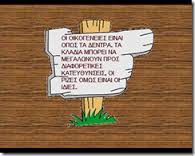 5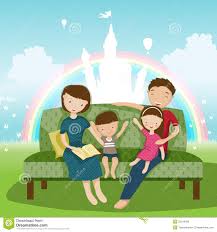 678910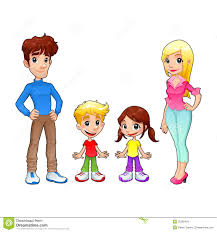 1112Οριζόντια3. Αποτελεί ένα από τα χαρακτηριστικά της οικογενειακής Αγωγής5. Η εξ'........ συγγένεια δημιουργείται μετά από γάμο.6. Γενεαλογικό .....αποκαλείται.9. Διαδικασία ένταξης του ατόμου στην Κοινωνία.11. Ο κοινωνικός δεσμός που συνδέει τα μέλη της οικογένειας μεταξύ τους.12. Μπορεί να υπάρξει και τέτοια υποκατάσταση των γονιών, λόγω της εργασίας τους.Κάθετα1. Και για αυτή τη διάπλαση του παιδιού είναι υπεύθυνοι οι γονείς.2. Μορφή οικογένειας που αποτελείται από από τους συζύγους και τα παιδιά τους.4. Μία από τις δύο αποστολές των γονιών προς τα παιδιά τους.7. Οι προσπάθειες που καταβάλλουν οι ενήλικοι, με σκοπό να προσφέρουν στο παιδί κατάλληλη ψυχοσωματική και πνευματική ανάπτυξη.8. Τις μαθαίνουν τα παιδιά μέσα από την οικογενειακή αγωγή.10. Το σύνολο των ανθρώπων που ζουν κάτω από την ίδια στέγη και συνδέονται μεταξύ τους με γάμο ή συγγένεια.